FORMULAIRE D’ÉVALUATION des projets financésau titre de l’action sociale retraite de la CARSAT Alsace-MoselleAPPEL A CANDIDATURES 2023 : "Maintenir et enrichir le lien social des retraités"ÉVALUATION DE LA FICHE ACTIVITÉ N° Intitulé de l’activité : Rappel des objectif(s) de l’activité : ÉVALUATION DES ACTIONS MENÉES DANS LE CADRE DE L’ACTIVITÉÉVALUATION QUALITATIVE DE l’ACTIVITÉPERSPECTIVES Souhaiteriez-vous donner une suite à l’activité ?       OUI           NONSi oui, laquelle ? BUDGET EFFECTIVEMENT REALISÉChaque budget doit-être équilibré (total des charges = total des produits).Justifier tout écart avec le budget prévisionnel : Date : Le représentant légal de la structureL’évaluation complète du projet doit être adressée à la CARSAT Alsace-Moselle par courrieldès que les actions sont réalisées et au plus tard dans la limite du délai fixé par la convention à :   polepretsetsubventions@carsat-am.frEn cas de difficulté d’envoi par courriel, vous pouvez envoyer votre dossier complet à l’adresse suivante :CARSAT ALSACE-MOSELLEDirection de l’Action Sociale et de la SantéService Gestion des Prêts et des Subventions36 rue du Doubs67011 STRASBOURG CEDEX 1IDENTIFICATION DE LA STRUCTUREIDENTIFICATION DE LA STRUCTUREIDENTIFICATION DE LA STRUCTURENom et sigle :Coordonnées du siège socialAdresse : Adresse : Coordonnées du siège socialCode postal : Commune : Coordonnées du siège socialTéléphone : Fax : ActionsCommunes ou territoire d’interventionCalendrierNbre de séancesNbre de séancesNbre de personnes cibléesNbre de personnes cibléesNbre de personnes cibléesNbre de personnes cibléesExplication des deltas entre le prévisionnel et le réaliséActionsCommunes ou territoire d’interventionCalendrierNbre de séancesNbre de séancesSéniorsSéniorsAutres publics que les seniorsAutres publics que les seniorsExplication des deltas entre le prévisionnel et le réaliséActionsRéaliséRéaliséPrévisionnelRéaliséPrévisionnelRéaliséPrévisionnelRéaliséIndicateurs QUALITATIFSMéthode(questionnaires, enquêtes de satisfaction, …)RésultatsPoints forts du projetDifficultés et limites rencontrées CHARGESMONTANTPRODUITSMONTANTCharges spécifiques à l'actionAutofinancementAchatsPrestations de servicesParticipation des usagersMatières et fournituresAdhésion au CSCInscription des usagers pour l’activitéServices ExtérieursLocationsSubventions demandéesEntretienARSAssurancesMinistère : Région : Autres services extérieursDépartement :  HonorairesCommune : PublicitéOrganismes sociauxDéplacements, missionsCARSAT Alsace-Moselle Autres Carsat               Assurance Maladie    Charges de personnelCPAM                             Salaires et chargesMSA                                RSI                                  Frais inhérents à l’activitéCAF                               Autre :            Forfait de gestion administrativeCaisses complémentaires :                                                 Autres charges (A préciser) CNASEA (emplois aidés)Autres recettes attenduesDonsRessources indirectes affectéesCoût total du projetTotal des recettesMise à disposition de personnel (à titre indicatif)Mise à disposition de personnel(à titre indicatif)Dons en nature(à titre indicatif)Dons en nature(à titre indicatif)Prestations en nature (locaux, matériel…à titre indicatif)Prestations en nature (locaux, matériel…à titre indicatif)Bénévolat (à titre indicatif)Bénévolat (à titre indicatif)TOTALTOTAL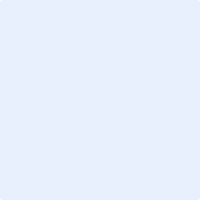 